Российская ФедерацияНовгородская область Крестецкий районАдминистрация Новорахинского   сельского поселения ПОСТАНОВЛЕНИЕот 05.04.2017 № 110д. Новое РахиноО проведении мероприятий  по весенней уборке и благоустройству территорий	В соответствии со статьёй  14 Федерального Закона от  6 октября 2003 года № 131-ФЗ «Об общих принципах организации местного самоуправления в Российской Федерации», Уставом Новорахинского сельского поселения ПОСТАНОВЛЯЮ:	1.Провести с 5 апреля по 5 июня 2016 года двухмесячник по весенней уборке и благоустройству территории населённых пунктов Новорахинского сельского поселения с привлечением организаций, учреждений всех форм собственности и населения.	2.Утвердить  комиссию по подготовке, проведению и контролю по выполнению мероприятий по весенней уборке и благоустройству сельского поселения в прилагаемом составе.	3.Утвердить прилагаемый перечень мероприятий по весенней уборке,  благоустройству, санитарному содержанию населённых пунктов сельского поселения и ответственных за выполнение этих мероприятий.	4.Контроль за выполнением постановления возложить на Лосенкову М.А., заместителя Главы администрации Новорахинского сельского поселения.         5.Опубликовать постановление в муниципальной  газете «Новорахинские вести» и в ИТС Интернет на официальном сайте Администрации Новорахинского сельского поселения.Глава администрации  	Г.Н.Григорьев   Утверждён постановлениемАдминистрации Новорахинскогосельского поселенияот 05.04.2017 №110 ПЕРЕЧЕНЬ МЕРОПРИЯТИЙпо весенней уборке, благоустройству, санитарному содержаниюнаселённых пунктов сельского поселения и ответственных за выполнением этих мероприятийУтверждена постановлением Администрации Новорахинскогосельского поселенияот 05.04.2017 № 110Комиссия по подготовке, проведению и контролю по выполнению мероприятий по весенней уборке и благоустройству сельского поселенияЛосенкова М.А..     - заместитель Главы администрации  Новорахинского                                        сельского      поселения, председатель комиссииГаврилова Е.Г.        - служащий высшей категории  Администрации                                                            поселения,     заместитель председателя комиссиичлены комиссии:Галдин Н.В.	- депутат Совета депутатов Новорахинского                                        сельского   поселения (по согласованию)Егорова Н.Т.        - депутат Совета депутатов Новорахинского сельского                                    поселения (по согласованию)Карионова О.М.  -депутат Совета депутатов Новорахинского сельского                                    поселения (по согласованию)Коротина В.И.     - служащий	 Администрации поселенияМихайлова Н.С.   - служащий	 Администрации поселения Макаров Н.Н.       - председатель ТОС «Ветеран» (по согласованию)Маркова Л.Г.        -председатель ТОС д.Новая Болотница (по                                            согласованию)Серегин В.А.        - депутат Совета депутатов Новорахинского сельского                                      поселения (по согласованию)Серёгина С.В.      - ведущий специалист Администрации поселенияСергеева О.В.       –председатель ТОС «Старорахинский» (по                                   согласованию)__________________________________________________________________________________________________________________________________________Российская ФедерацияНовгородская область Крестецкий районСовет депутатов Новорахинского   сельского поселения РЕШЕНИЕ от 29.03.2017 № 100д. Новое РахиноО внесении изменений в решение Совета депутатов Новорахинского сельского  поселения от 29.12.2016 № 86Совет депутатов Новорахинского сельского поселенияРЕШИЛ:1.Внести изменения в решение Совета депутатов Новорахинского        сельского поселения  от 29.12.2016 № 86 «О бюджете Новорахинского сельского поселения на 2017 и плановый период 2018 и 2019 годов» (далее  решение):                1.1. В приложении  3 «Распределение бюджетных ассигнований по разделам и подразделам, целевым статьям (государственным (муниципальным) программам и не программным направлениям деятельности), группам (группам и подгруппам) видов расходов на 2017 и плановый период 2018 и 2019 годов классификации расходов бюджета Новорахинского сельского поселения»  1.1.1.Раздел «Общегосударственные вопросы» изложить в редакции:1.1.2. Раздел «Жилищно-коммунальное хозяйство» изложить в редакции:___________________________________________________________________________________________________________________________________________
1.2. В приложении 4 «Ведомственная структура расходов бюджета Новорахинского сельского поселения на 2017 и плановый период 2018 и 2019 годов» 1.2.1.Раздел «Общегосударственные вопросы» изложить в редакции:1.2.2. Раздел «Жилищно-коммунальное хозяйство» изложить в редакции:1.3. Приложение 6  «Распределение бюджетных ассигнований на реализацию муниципальных программ Новорахинского сельского поселения на 2017 и плановый период 2018 и 2019 годов»   изложить в редакции:2. Опубликовать решение в муниципальной газете «Новорахинские вести» и разместить в информационно-телекоммуникационной сети «Интернет» на официальном сайте Администрации Новорахинского сельского поселения.Глава поселения             Г. Н. Григорьев__________________________________________________________________ИНФОРМАЦИОННОЕ СООБЩЕНИЕИтоговый документпо результатам публичных слушаний	В соответствии с решением Совета депутатов Новорахинского сельского поселения от 23.03.2017 № 96    5 апреля   2017 года в здании Администрации Новорахинского сельского поселения состоялись публичные слушания по проекту  исполнения бюджета Новорахинского сельского поселения на 2016 год.	В публичных слушаниях приняли участие 7 зарегистрированных в установленном порядке граждан.	В ходе публичных слушаний дополнительных предложений по проекту исполнения  бюджета Новорахинского сельского поселения на  2016 год  не поступило.Ответственный за проведение  публичных слушаний                           Г.Н.Григорьев        РЕШЕНИЕ районной чрезвычайной противоэпизоотической комиссии 28 марта  2017 года                                                                                                 р.п. Крестцы14 ч. 00 мин.Заслушав и обсудив информацию  начальника ОБУ   «Крестецкая районная ветеринарная станция» В.А. Козия о сложной  эпизоотической обстановке по гриппу птиц в Российской Федерации и мерах по его профилактике,  а также об опасности гриппа птиц для людей и мерах профилактики; информацию других участников противоэпизоотической комиссии    районная чрезвычайная противоэпизоотическая комиссия решила:Органам местного самоуправления муниципального района совместно с главами сельских поселенийУточнить поголовье птицы в личных подсобных хозяйствах.Усилить работу по пресечению стихийной несанкционированной торговли живой птицей и продукцией птицеводства непромышленной выработки, особое внимание обратить на сельские территории, для пресечения сложившихся практик торговли живой птицей без согласования с государственной ветеринарной службой, а также обратить особое внимание на торговлю непосредственно с автотранспорта, зарегистрированного в других регионах, в том числе на территории Центрального, Северо-Кавказского и Южного Федеральных округов.Провести совместно с ОБУ «Крестецкая районная ветеринарная станция» широкую разъяснительную работу о высокой опасности гриппа птиц, в том числе через средства массовой информации и проведения сходов граждан, с целью предупреждения возникновения очагов заболевания и уточнения наличия поголовья птицы. Довести до владельцев личных подсобных хозяйств, содержащих птицу информацию о необходимости безвыгульного ее содержания.Определить и предоставить в ОБУ «Крестецкая районная ветеринарная станция» места для массового уничтожения заболевшей и павшей птицы на случай возникновения очагов гриппа птиц. О выполнении направить информацию в комитет экономического развития, сельского хозяйства и природопользования Администрации муниципального района до 31 марта 2017 года.Осуществлять ежедневный мониторинг территории на предмет обнаружения павшей и больной птицы, в случае выявления, немедленно информировать государственную ветеринарную службу. Руководителю птицеводческого  предприятия ООО «Белгранкорм-Великий Новгород»Принять дополнительные меры по обеспечению биологической безопасности предприятия.Обеспечить неукоснительное соблюдение правил по борьбе с гриппом птиц, а также ветеринарных правил содержания птицы.Проводить лабораторный мониторинг гриппа птиц в соответствии с ветеринарными правилами.Принять меры по снижению численности синантропной птицы.Принять решение о запрете работникам предприятия содержать восприимчивое к гриппу поголовье в личных подсобных хозяйствах.Запретить вывоз помета с территории предприятия без предварительного обеззараживания.Организовать ежедневный медицинский контроль за клиническим состоянием персонала, занятого обслуживанием птицепоголовья. Не допускать к работе людей с повышенной температурой тела и (или) респираторными симптомами.ОБУ «Крестецкая районная ветеринарная станция»1. Организовать проведение разъяснительной работы с населением (статьи в газете «Крестцы», листовки, памятки, сходы граждан) об опасности гриппа птиц, необходимости строго соблюдения правил профилактики гриппа, в том числе путем обеспечения безвыгульного содержания птицы в личных подсобных хозяйствах.2.	Осуществлять постоянный  ветеринарный контроль за реализуемой птицей с представителями Админстрации сельского поселения, района в местах несанкционированной торговли.3.	Создать резервы материально-технических средств, дезинфицирующих веществ, расходных материалов и средств индивидуальной защиты на случай возникновения гриппа птиц.Организовать проведение лабораторного мониторинга гриппа птиц в личных подсобных хозяйствах граждан (в рамках государственного задания).Межрайонному отделу комитета охотничьего и рыбного хозяйства по Крестецкому районуПровести совместно с представителями ОБУ «Крестецкая районная ветеринарная станция» разъяснительную работу с охотпользователями о мерах по профилактике гриппа птиц, в том числе о мерах по недопущению заноса гриппа птиц в личные подсобные хозяйства.Организовать совместно с представителями райветстанции обучение охотников правилам отбора проб для исследования на грипп птиц.Заместитель Главы администрации Крестецкого муниципального района                          А. В.  Тимофеев_________________________________________________________________________________________________СПРАВКАО работе по вопросам  ЛЧС , ОПБ, безопасности и гибели людей  при пожарах, на водных объектах, проделанной Администрацией Новорахинского сельского поселения Крестецкого района  на 1 апреля 2017  года.1. Общие сведенияКоличество населённых пунктов на территории поселения _________49____________________________________из них проверено комплексно (щиты ПБ, пож. инвентарь)  	44  ( 5 деревень нежилые)Количество жилых домов всего/проверено                         	             1460	/        		постоянного проживания / из них проверено  			512/  113	          		сезонного проживания /пустых/ из них проверено  	          948/345 /_-_________		многоэтажных (2 и более эт.) из них проверено     3/ 3 (№ 80-12 кв+№ 82-16 кв+№ 85-1 кв=29 кв.1.3.Количество населения на территории поселения всего  			1375		в том числе:- постоянного проживания        1175__(дети-199, инвалиды-40, пенсионеры 313, трудоспособное население-623)	сезонного проживания / из них проинструктировано  		200	/ -	количество неблагополучных (на К) семей / из них проверено  	3/ Шиморина,  Папинова, Сергашова  количество многодетных семей / из них проверено  	12	/	6			количество престарелых граждан / из них проверено  		313  (11 одиноких)		количество мест возможного пребывания лиц БОМЖ / из них проверено  	4 / 1			1.4.Количество внештатных пожарных инспекторов  				-				1.5.Количество старост по населенным пунктам/ТОС   		15	/___4____   1.6. Количество ДПД, имеющих пожарную или приспособленную технику  ДПО- 1  чел – 10 (ДПК-3 Локотско-4, Сомёнка-3, Новое Рахино-3) АРС-14, м/помп-8, а/маш-2, топор-5, лопат-8, ранцевый огнетушитель  10, ведро 10Деятельность по предупреждению пожаров, проведение инструктажа граждан по вопросам ЛЧС, ОПБ:Проведено рейдов по проверке противопожарного состояния жилого фонда совместно с отделами соц.защиты, органов внутренних дел, организаций ЖКХ     	2 ( ООО «УКЖКХ» МКД №№80,82 Новое Рахино)	проверено домов при подворных  обходах  	113		поставлено на профилактический учет (семей)  								2.2. Количество жителей, проинструктированных мерам  ЛЧС  ОПБ ВСЕГО  ____228______________________                                                                            в том числе: - проинструктировано старостами населенных пунктов  				проинструктировано представителями администрации  		228					проинструктировано сотрудниками РОВД  								инспекторами (инструкторами) ГПС      		   2.3. Проведено сходов /подв. обх. с решением вопросов пожарной безопасности _к-во-  1  /  1  н.п.- 23  чел.; / 5   / 9   н.п.-  205 чел.  , 113 дворов                                           Итого присутствовало человек  		228					2.4. Проведено заседаний комиссий по ПБ   2    	инструктивных совещаний органов местного самоуправления с решением вопросов ПБ_5__штабные учения    	 принято решений, МНПА по  ПБ и ЧС 	3			2.5. Организовано выступлений в СМИ:  радио 	      	/ телевидение 	       	/ в печати 	3	Финансовое обеспечение пожарной безопасности:Предусмотрено в бюджете на обеспечение ПБ (руб.)  28000=00 	 всего выделено денежных средств (руб.) 	00=00	  всего освоено денежных средств (руб.)  _00=00_______________________________________ИЗ НИХ:на ремонт печного отопления для малоимущих и прочих (руб.)  ___________________________	на ремонт электропроводки для малоимущих и прочих (руб.)  						на ремонт и строительство пожарных водоемов, гидрантов на приобретение ремонт пожарной техники (8 мотопомп передано в НОДПО)Ремонт  и содержание АРС-14Оформлено щитов пожарной безопасности    44 нас пункт+ 3 адм. здания___________________________________________________________________________________________________________________________________________Новорахинское сельское поселение Комиссия по профилактике и противодействию коррупции в Новорахинском сельском поселении 03 апреля  2017 годад .Новое Рахино 1.Рассмотрев  и обсудив  представленную Администрацией  сельского поселения информацию за 1 квартал 2017 года   по обращениям граждан, в том числе через ИТС «Интернет», об использовании муниципального имущества Комиссия  решила:РЕШЕНИЕ № 5/1 1.1. Обращений граждан. поступивших  за 1 квартал 2017 года в Администрацию сельского поселения,  в том числе через ИТС «Интернет»,  установлено, что жалоб и обращений физических и юридических лиц о фактах совершения коррупционных правонарушений  работниками Администрации поселения   не поступало. При проведении  16 марта 2017 года «Горячей линии» с целью профилактики и противодействия коррупции в Администрации Новорахинского сельского поселения  с 09.00 до 17.00 обращений граждан,  в том числе по телефонам 51-236, 51-259, в  Администрацию  Новорахинского сельского поселения не поступало.	РЕШЕНИЕ № 5/21.2. Муниципальное имущество Новорахинского сельского поселения используется эффективно. Председатель Комиссии      _  М.А.Лосенкова________________________________________________________________________________________Муниципальная газета                           ЧЕТВЕРГ 6 АПРЕЛЯ  2017 года                                     № 8 (169)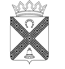 Н о в о р а х и н с к и е          вестиДата проведениямероприятияМесто проведенияответственныйВ течение периодаРейды по благоустройству  и санитарному содержаниюсельские населённые пункты поселенияМ.А. ЛосенковаЕ.Г. ГавриловаВ.И. КоротинаН.С .Михайлова20.04. по 30.04Уборка мест воинских захоронений , мемориального знака Герою Советского Союза К.И. Тимофеевумогил участников ВОВБлагоустройство территории у памятников   и обелисков воинам, погибшим в годы ВОВд. Шутиловичи,д. Ламерьенп. Ярково, Переезд . Старое Рахино, Локотско, Сомёнка, РакушиноГ.Н. ГригорьевМ.А. ЛосенковаН.С. МихайловаВ.И. Коротина22.04 по 02.06Уборка территорий  массового пребывания граждан,  кладбищ, учреждений, организаций, домовладений и  иных строений,  и территорий общего пользования населённых пунктов, мест массового отдыха, детских и спортивных площадокнп. Старое Рахино, Ламерье,Шутиловичи, Нестеровичи, Колокола, Локотско, Сомёнка, Ракушино и  др.населённые пунктыГ.Н. ГригорьевМ.А. Лосенкова Е.Г. ГавриловаН.С. МихайловаВ.И. Коротина Собственники  земельных участков, МКДдо 02.06 Обкос  сорной растительности Населённые пункты  поселения, места отдыха и    массового пребывания гражданАдминистрация поселения, Собственники  земельных участков, МКД2             Новорахинские вести                     четверг 6 апреля  2017  № 8     2НаименованиеРЗПрзЦСТВР2017 год2018 год2019 год12345678Общегосударственные вопросы012895,2002796,6002796,600Функционирование высшего должностного лица субъекта Российской Федерации и муниципального образования0102709,735709,735709,735Глава муниципального образования010299 1 00 01000709,735709,735709,735Расходы на выплаты персоналу государственных (муниципальных) органов010299 1 00 01000120709,735709,735709,735Функционирование Правительства Российской Федерации, высших исполнительных органов государственной власти субъектов Российской Федерации, местных администраций01041786,5651787,9651787,965Расходы на обеспечение функций муниципальных органов010499 2 00 010001738,5831742,9831742,983 Расходы на выплаты персоналу государственных (муниципальных) органов010499 2 00 010001201615,9051615,9051615,905Иные закупки товаров, работ и услуг для обеспечения государственных (муниципальных) нужд010499 2 00 0100024085,67887,07887,078Уплата налогов, сборов и иных платежей01 0499 2 00 0100085037,00037,00037,000Иные межбюджетные трансферты010499 2 00 2028054047,98247,98247,982Резервные фонды01111,0001,0001,000Резервные фонды011199 9 00 237801,0001,0001,000Резервные средства011199 9 00 237808701,0001,0001,000Другие общегосударственные вопросы0113397,900288,000288,000Осуществление отдельных государственных полномочий по определению перечня должностных лиц, уполномоченных составлять протоколы об административных правонарушениях в отношении граждан011399 0 00 706500,5000,5000,500Иные закупки товаров, работ и слуг для обеспечения государственных (муниципальных) нужд011399 0 00 706502400,5000,5000,500Возмещение затрат по содержанию штатных единиц, осуществляющих переданные полномочия области (по организации деятельности по сбору (в том числе раздельному сбору), транспортированию, обработке, утилизации, обезвреживанию и захоронению твердых коммунальных отходов)01 1399 0 00 7028096,90096,90096,900Расходы на выплаты персоналу государственных (муниципальных) органов011399 0 00 7028012093,90093,90093,900Иные закупки товаров, работ и слуг для обеспечения государственных (муниципальных) нужд011399 0 00 702802403,0003,0003,000Муниципальная  программа «Устойчивое развитие сельских территорий в Новорахинском сельском поселении на 2015-2020 годы»011301 0 00 00000140,20040,20040,200Подпрограмма Муниципальной  программы «Устойчивое развитие сельских территорий в Новорахинском сельском поселении на 2015-2020 годы» «Энергосбережение и повышение  энергетической эффективности  на территории Новорахинского сельского поселения»011301 5 00 00000140,20040,20040,200Реализация мероприятий подпрограммы «Энергосбережение и повышение  энергетической эффективности  на территории Новорахинского сельского поселения»011301 5 01 99990140,20040,20040,200Иные закупки товаров, работ и услуг для обеспечения государственных (муниципальных) нужд011301 5 01 99990240140,20040,20040,200Муниципальная программа «Развитие информатизации на территории Новорахинского сельского поселения на 2016-2020 годы»011302 0 00 00000150,300150,300150,300Реализация мероприятий подпрограммы «Развитие информатизации на территории Новорахинского сельского поселения на 2016-2020 годы»011302 0 00 99990150,300150,300150,300Иные закупки товаров, работ и услуг для обеспечения государственных (муниципальных) нужд011302 0 00 99990240150,300150,300150,300Муниципальная программа «Повышение эффективности бюджетных  расходов Новорахинского  сельского  поселения   на 2014 -2016 годы»011303 0 00  0000010,0000,1000,100Реализация муниципальная программа «Повышение эффективности бюджетных  расходов Новорахинского  сельского  поселения   на 2014 -2016 годы»011303 0 00 999900,5000,1000,100Иные закупки товаров, работ и услуг для обеспечения государственных (муниципальных) нужд011303 0 04 999902400,5000,1000,100Субсидия бюджетам сельских поселений на организацию профессионального образования и дополнительного профессионального образования выборных лиц, служащих и муниципальных служащих Новгородской области011303 0 04 713608,5000,0000,000Иные закупки товаров, работ и услуг для обеспечения государственных (муниципальных) нужд011303 0 04 713602408,5000,0000,000Софинансирование мероприятий в рамках реализация муниципальная программа «Повышение эффективности бюджетных  расходов Новорахинского  сельского  поселения   на 2014 -2016 годы»011303 0 04 s13601,0000,0000,000Иные закупки товаров, работ и услуг для обеспечения государственных (муниципальных) нужд011303 0 04 s13602401,0000,0000,0003             Новорахинские вести                     четверг 6 апреля  2017  № 8     3Жилищно-коммунальное хозяйство051834,0001338,0001296,200 Благоустройство05031834,0001338,0001296,200Муниципальная программа «Устойчивое развитие сельских территорий в Новорахинском  сельском  поселении   на 2015 -2020 годы»050301 0 00 000001833,9001337,9001296,100Подпрограмма «Развитие, реализация и поддержка  местных инициатив граждан, проживающих в сельской местности, в реализации общественно значимых проектов»050301 0 00 000000,0100,0100,010Софинансирование мероприятий  в рамках реализация подпрограммы «Развитие, реализация и поддержка  местных инициатив граждан, проживающих в сельской местности, в реализации общественно значимых проектов»050301 0 01 000000,0100,0100,010Реализация мероприятий подпрограммы «Развитие, реализация и поддержка  местных инициатив граждан, проживающих в сельской местности, в реализации общественно значимых проектов»050301 1 01 999902400,0100,0100,010Подпрограмма «Организация благоустройства территорий населенных пунктов Новорахинского сельского поселения»050301 2 00 000001833,8001337,8001296,000Уборка и озеленение территории Новорахинского сельского поселения050301 2 01 00000426,600546,600551,600Реализация мероприятий подпрограммы «Организация благоустройства территорий населенных пунктов Новорахинского сельского поселения»050301 2 01 99990426,600546,600551,600Иные закупки товаров, работ и слуг для обеспечения государственных (муниципальных) нужд050301 2 01 99990240426,600546,600551,600Освещение улиц  в т. ч ремонт, приобретение и замена ламп050301 2 02 000001342,200746,200704,400Реализация мероприятий подпрограммы «Организация благоустройства территорий населенных пунктов Новорахинского сельского050301 2 02 999901342,200746,200704,400Иные закупки товаров, работ и слуг для обеспечения государственных (муниципальных) нужд 050301 2 02 999902401342,200746,200704,400Организация и содержание мест захоронения050301 2 03 0000060,00045,00040,000Реализация мероприятий подпрограммы «Организация благоустройства территорий населенных пунктов Новорахинского сельского050301 2 03 9999060,00045,00040,000Иные закупки товаров, работ и услуг для обеспечения государственных (муниципальных) нужд050301 2 03 9999024060,00045,00040,000Софинансирование субсидии  бюджетам городских и сельских  поселений на реализацию проектов местных инициатив граждан по  установке ограждения на гражданском кладбище в д. Старое Рахино Новорахинского сельского поселения, в рамках  мероприятий   подпрограммы «Организация благоустройства территорий населенных пунктов Новорахинского сельского поселения»050301206S 20905,0000Реализация мероприятий подпрограммы «Организация благоустройства территорий населенных пунктов Новорахинского сельского поселения» на реализацию проектов местных инициатив граждан по  установке ограждения на гражданском кладбище в д. Старое Рахино Новорахинского сельского поселения, 050301 206 S 20902405,0000Подпрограмма «Развитие малого и среднего предпринимательства в Новорахинском сельском поселении по 2016-2020 годы»050301 6 00 000000,0900,0900,090Реализация мероприятий подпрограммы «Развитие малого и среднего предпринимательства в Новорахинском сельском поселении по 2016-2020 годы»050301 6 01 999900,0900,0900,090Иные закупки товаров, работ и услуг для обеспечения государственных (муниципальных) нужд050301 6 01 999902400,0900,0900,090Муниципальная программа «Развитие и совершенствование форм местного самоуправления на  территории Новорахинского сельского поселения на 2015-2020 г.г.»050305 0 00 000000,1000,1000,100Реализация мероприятий муниципальной программы «Развитие и совершенствование форм местного самоуправления на  территории Новорахинского сельского поселения на 2015-2020 г.г.»050305 0 00 999900,1000,1000,100Иные закупки товаров, работ и услуг для обеспечения государственных (муниципальных) нужд050305 0 00 999902400,1000,1000,100НаименованиеГл адм РЗПрзЦСТВР2017 год2018 год2019 год123456789Общегосударственные вопросы445012895,2002796,6002796,600Функционирование высшего должностного лица субъекта Российской Федерации и муниципального образования4450102709,735709,735709,735Глава муниципального образования445010299 1 00 01000709,735709,735709,735Расходы на выплаты персоналу государственных (муниципальных) органов445010299 1 00 01000120709,735709,735709,735Функционирование Правительства Российской Федерации, высших исполнительных органов государственной власти субъектов Российской Федерации, местных администраций44501041786,5651787,9651787,965Расходы на обеспечение функций муниципальных органов445010499 2 00 010001738,5831742,9831742,983 Расходы на выплаты персоналу государственных (муниципальных) органов445010499 2 00 010001201615,9051615,9051615,905Иные закупки товаров, работ и услуг для обеспечения государственных (муниципальных) нужд445010499 2 00 0100024085,67887,07887,078Уплата налогов, сборов и иных платежей44501 0499 2 00 0100085037,00037,00037,000Иные межбюджетные трансферты445010499 2 00 2028054047,98247,98247,982Резервные фонды44501111,0001,0001,000Резервные фонды445011199 9 00 237801,0001,0001,000Резервные средства445011199 9 00 237808701,0001,0001,000Другие общегосударственные вопросы4450113397,900288,000288,000Осуществление отдельных государственных полномочий по определению перечня должностных лиц, уполномоченных составлять протоколы об административных правонарушениях в отношении граждан445011399 0 00 706500,5000,5000,500Иные закупки товаров, работ и слуг для обеспечения государственных (муниципальных) нужд445011399 0 00 706502400,5000,5000,500Возмещение затрат по содержанию штатных единиц, осуществляющих переданные полномочия области (по организации деятельности по сбору (в том числе раздельному сбору), транспортированию, обработке, утилизации, обезвреживанию и захоронению твердых коммунальных отходов)44501 1399 0 00 7028096,90096,90096,900Расходы на выплаты персоналу государственных (муниципальных) органов445011399 0 00 7028012093,90093,90093,900Иные закупки товаров, работ и слуг для обеспечения государственных (муниципальных) нужд445011399 0 00 702802403,0003,0003,000Муниципальная  программа «Устойчивое развитие сельских территорий в Новорахинском сельском поселении на 2015-2020 годы»445011301 0 00 00000140,20040,20040,200Подпрограмма Муниципальной  программы «Устойчивое развитие сельских территорий в Новорахинском сельском поселении на 2015-2020 годы» «Энергосбережение и повышение  энергетической эффективности  на территории Новорахинского сельского поселения»445011301 5 00 00000140,20040,20040,200Реализация мероприятий подпрограммы «Энергосбережение и повышение  энергетической эффективности  на территории Новорахинского сельского поселения»445011301 5 01 99990140,20040,20040,200Иные закупки товаров, работ и услуг для обеспечения государственных (муниципальных) нужд445011301 5 01 99990240140,20040,20040,200Муниципальная программа «Развитие информатизации на территории Новорахинского сельского поселения на 2016-2020 годы»445011302 0 00 00000150,300150,300150,300Реализация мероприятий подпрограммы «Развитие информатизации на территории Новорахинского сельского поселения на 2016-2020 годы»445011302 0 00 99990150,300150,300150,300Иные закупки товаров, работ и услуг для обеспечения государственных (муниципальных) нужд445011302 0 00 99990240150,300150,300150,300Муниципальная программа «Повышение эффективности бюджетных  расходов Новорахинского  сельского  поселения   на 2014 -2016 годы»445011303 0 00  0000010,0000,1000,100Реализация муниципальная программа «Повышение эффективности бюджетных  расходов Новорахинского  сельского  поселения   на 2014 -2016 годы»445011303 0 00 999900,5000,1000,100Иные закупки товаров, работ и услуг для обеспечения государственных (муниципальных) нужд445011303 0 04 999902400,5000,1000,100Субсидия бюджетам сельских поселений на организацию профессионального образования и дополнительного профессионального образования выборных лиц, служащих и муниципальных служащих Новгородской области445011303 0 04 713608,5000,0000,000Иные закупки товаров, работ и услуг для обеспечения государственных (муниципальных) нужд445011303 0 04 713602408,5000,0000,000Софинансирование мероприятий в рамках реализация муниципальная программа «Повышение эффективности бюджетных  расходов Новорахинского  сельского  поселения   на 2014 -2016 годы»445011303 0 04 s13601,0000,0000,000Иные закупки товаров, работ и услуг для обеспечения государственных (муниципальных) нужд445011303 0 04 s13602401,0000,0000,000Жилищно-коммунальное хозяйство445051834,0001338,0001296,200 Благоустройство44505031834,0001338,0001296,200Муниципальная программа «Устойчивое развитие сельских территорий в Новорахинском  сельском  поселении   на 2015 -2020 годы»445050301 0 00 000001833,9001337,9001296,100Подпрограмма «Развитие, реализация и поддержка  местных инициатив граждан, проживающих в сельской местности, в реализации общественно значимых проектов»445050301 0 00 000000,0100,0100,010Софинансирование мероприятий  в рамках реализация подпрограммы «Развитие, реализация и поддержка  местных инициатив граждан, проживающих в сельской местности, в реализации общественно значимых проектов»445050301 0 01 000000,0100,0100,010Реализация мероприятий подпрограммы «Развитие, реализация и поддержка  местных инициатив граждан, проживающих в сельской местности, в реализации общественно значимых проектов»445050301 1 01 999902400,0100,0100,010Подпрограмма «Организация благоустройства территорий населенных пунктов Новорахинского сельского поселения»445050301 2 00 000001833,8001337,8001296,000Уборка и озеленение территории Новорахинского сельского поселения445050301 2 01 00000426,600546,600551,600Реализация мероприятий подпрограммы «Организация благоустройства территорий населенных пунктов Новорахинского сельского поселения»445050301 2 01 99990426,600546,600551,600Иные закупки товаров, работ и слуг для обеспечения государственных (муниципальных) нужд445050301 2 01 99990240426,600546,600551,600Освещение улиц  в т. ч ремонт, приобретение и замена ламп445050301 2 02 000001342,200746,200704,400Реализация мероприятий подпрограммы «Организация благоустройства территорий населенных пунктов Новорахинского сельского445050301 2 02 999901342,200746,200704,400Иные закупки товаров, работ и слуг для обеспечения государственных (муниципальных) нужд 445050301 2 02 999902401342,200746,200704,400Организация и содержание мест захоронения445050301 2 03 0000060,00045,00040,000Реализация мероприятий подпрограммы «Организация благоустройства территорий населенных пунктов Новорахинского сельского445050301 2 03 9999060,00045,00040,000Иные закупки товаров, работ и услуг для обеспечения государственных (муниципальных) нужд445050301 2 03 9999024060,00045,00040,000Софинансирование субсидии  бюджетам городских и сельских  поселений на реализацию проектов местных инициатив граждан по  установке ограждения на гражданском кладбище в д. Старое Рахино Новорахинского сельского поселения, в рамках  мероприятий   подпрограммы «Организация благоустройства территорий населенных пунктов Новорахинского сельского поселения»445050301206S 20905,0000Реализация мероприятий подпрограммы «Организация благоустройства территорий населенных пунктов Новорахинского сельского поселения» на реализацию проектов местных инициатив граждан по  установке ограждения на гражданском кладбище в д. Старое Рахино Новорахинского сельского поселения, 445050301 206 S 20902405,0000Подпрограмма «Развитие малого и среднего предпринимательства в Новорахинском сельском поселении по 2016-2020 годы»445050301 6 00 000000,0900,0900,090Реализация мероприятий подпрограммы «Развитие малого и среднего предпринимательства в Новорахинском сельском поселении по 2016-2020 годы»445050301 6 01 999900,0900,0900,090Иные закупки товаров, работ и услуг для обеспечения государственных (муниципальных) нужд445050301 6 01 999902400,0900,0900,090Муниципальная программа «Развитие и совершенствование форм местного самоуправления на  территории Новорахинского сельского поселения на 2015-2020 г.г.»445050305 0 00 000000,1000,1000,100Реализация мероприятий муниципальной программы «Развитие и совершенствование форм местного самоуправления на  территории Новорахинского сельского поселения на 2015-2020 г.г.»445050305 0 00 999900,1000,1000,100Иные закупки товаров, работ и услуг для обеспечения государственных (муниципальных) нужд445050305 0 00 999902400,1000,1000,100НаименованиеЦелевая статья расходовРаз-делПод-раз-делВид рас-хода2017 год2018 год2019 годМуниципальная программа «Устойчивое развитие сельских территорий в Новорахинском  сельском  поселении   на 2015 -2020 годы»01 0 00 000002016,3001420,4001378,700Подпрограмма «Развитие, реализация и поддержка  местных инициатив граждан, проживающих в сельской местности, в реализации общественно значимых проектов»01 1 00 00000050,0100,0100,010Софинансирование мероприятий  в рамках реализация подпрограммы «Развитие, реализация и поддержка  местных инициатив граждан, проживающих в сельской местности, в реализации общественно значимых проектов»01 1 01 0000005030,0100,0100,010Реализация мероприятий подпрограммы «Развитие, реализация и поддержка  местных инициатив граждан, проживающих в сельской местности, в реализации общественно значимых проектов»01 1 01 9999005032400,0100,0100,010Подпрограмма «Организация благоустройства территорий населенных пунктов Новорахинского сельского поселения»01 2 00 000001833,8001337,9001296,200Реализация мероприятий подпрограммы «Организация благоустройства территорий населенных пунктов Новорахинского сельского поселения»01 2 01 9999005\431,600546,600551,600Уборка и озеленение территории Новорахинского сельского поселения01 2 01 999900503\431,600546,600551,600Обкос населенных пунктов, ремонт элементов благоустройства01 2 01 999900503240431,600546,600551,600Реализация мероприятий подпрограммы «Организация благоустройства территорий населенных пунктов Новорахинского сельского поселения»01 2 02 99990051342,200746,200704,400Освещение улиц  в т.ч ремонт, приобретение и замена ламп01 2 02 9999005031342,200746,200704,400Приобретение, замена, ремонт элементов освещения, плата за приобретенную э/энергию01 2 02 9999005032401342,200746,200704,400Реализация мероприятий подпрограммы «Организация благоустройства территорий населенных пунктов Новорахинского сельского поселения»01 2 03 999900560,00045,00040,000Организация и содержание мест захоронения01 2 03 99990050360,00045,00040,000Уборка территорий мест захоронения01 2 03 99990050324060,00045,00040,000Подпрограмма « Развитие физической культуры и спорта, организация досуга и обеспечение услугами  культуры жителей Новорахинского сельского поселения»01 3 00 0000014,00014,00014,000Физкультурно-оздоровительная работа и спортивные мероприятия01 3 01 00000117,0007,0007,000Мероприятия в области спорта и физической культуры01 3 01 9999011017,0007,0007,000Обеспечение игровых спортивных площадок спортивным инвентарём, благоустройство01 3 01 9999011012407,0007,0007,000Организационно-воспитательная работа с молодежью01 3 02 9999007072,0002,0002,000Организация и осуществление мероприятий по работе с детьми и молодёжью01 3 02 9999007072,0002,0002,000Проведение мероприятий для детей и молодежи01 3 02 9999007072402,0002,0002,000Создание условий для организации досуга и обеспечение жителей поселения услугами организаций культуры01 3 03 9999008015,0005,0005,000Мероприятия в сфере культуры и кинематографии01 3 03 9999008015,0005,0005,000Государственная поддержка в сфере культуры и кинематографии01 3 03 9999008012405,0005,0005,000Подпрограмма  «Обеспечение первичных мер пожарной безопасности в Новорахинском сельском поселении»01 4 00 0000028,20028,20028,200Реализация мероприятий подпрограммы «Обеспечение первичных мер пожарной безопасности в Новорахинском сельском поселении»01 4 01 000000328,20028,20028,200Усиление противопожарной защиты объектов и населенных пунктов Новорахинского сельского поселения01 4 01 99990031028,20028,20028,200Оснащение первичными средствами пожаротушения, постройка водоемов01 4 01 99990031024028,20028,20028,200Подпрограмма «Энергосбережение и повышение  энергетической эффективности  на территории Новорахинского сельского поселения»01 5 00 00000140,20040,20040,200Реализация мероприятий подпрограммы «Энергосбережение и повышение  энергетической эффективности  на территории Новорахинского сельского поселения»01 5 01 0000001140,20040,20040,200Проведение технических мероприятий ,направленных на снижение энергозатрат и повышение энергоэффективности в бюджетной сфере01 5 01 999900113140,20040,20040,200Замена приборов накаливания на энергосберегающие01 5 01 999900113240140,20040,20040,200Подпрограмма «Развитие малого и среднего предпринимательства в Новорахинском сельском поселении по 2016-2020 годы»01 6 00 000000,0900,0900,090Реализация мероприятий подпрограммы «Развитие малого и среднего предпринимательства в Новорахинском сельском поселении по 2016-2020 годы»01 6 01 00000050,0900,0900,090Создание благоприятной среды для развития малого и среднего бизнеса01 6 01 9999005030,0900,0900,090Содействие и привлечение субъектов малого и среднего предпринимательства поселения к участию05032400,0900,0900,090Муниципальная программа «Развитие информатизации на территории Новорахинского сельского поселения на 2016-2020 годы»02 0 00 00000150,300150,300150,300Реализация муниципальной программы «Развитие информатизации на территории Новорахинского сельского поселения на 2016-2020 годы»02 0 01 000000146,00046,00046,000Расширение телекоммуникационной инфраструктуры02 0 01 99990011346,00046,00046,000Доступ к сети интернет ,предоставление абонентской линии местного соединения02 0 01 99990011324046,00046,00046,000Реализация муниципальной программы «Развитие информатизации на территории Новорахинского сельского поселения на 2016-2020 годы»02 0 02 000000195,10095,10095,100Модернизация сетевого оборудования и компьютерной техники, формирование системы защиты информации в муниципальной информационной системе02 0 02 99990011395,10095,10095,100Приобретение неисключительных прав, обеспечение безопасности информационной телекоммуникационной инфраструктуры02 0 02 99990011324095,10095,10095,100Реализация муниципальной программы «Развитие информатизации на территории Новорахинского сельского поселения на 2016-2020 годы»02 0 03 0000019,2009,2009,200Поддержание в активном состоянии официального сайта поселения и информирование через СМИ граждан о деятельности местного самоуправления02 0 03 9999001139,2009,2009,200Развитие, сопровождение , поддержка, домен официального сайта, СМИ02 0 03 9999001132409,2009,2009,200Муниципальная программа «Повышение эффективности бюджетных  расходов Новорахинского  сельского  поселения   на 2014 -2020 годы»03 0 00 0000010,0000,1000,100Реализация муниципальной программы «Повышение эффективности бюджетных  расходов Новорахинского  сельского  поселения   на 2014 -2020 годы»03 0 04 00000010,5000,1000,100Обеспечение деятельности Администрации сельского поселения03 0 04 9999001130,5000,1000,100Профессиональная подготовка и повышение квалификации муниципальных служащих03 0 04 9999001132400,5000,1000,100Иные межбюджетные трансферты на организацию дополнительного профессионального образования и участия в семинарах служащих, муниципальных служащих Новгородской области, а также работников муниципальных учреждений в сфере повышения эффективности бюджетных расходов03 0 04 71360018,5000,0000,000Иные закупки товаров, работ и услуг для обеспечения государственных (муниципальных) нужд03 0 04 7136001132408,5000,0000,000Софинансирование ме «Повышение эффективности бюджетных расходов Новорахинского сельского поселения на2014-2020 годы» мероприятий в рамках реализации муниципальной программы03 0 04 s136001131,0000,0000,000Иные закупки товаров, работ и услуг для обеспечения государственных (муниципальных) нужд03 0 04 s136001132401,0000,0000,000Муниципальная программа «Осуществление дорожной деятельности на территории Новорахинского сельского поселения на 2014-2020 годы»04 0 00 000002553,4001665,1001798,800Реализация муниципальной программы «Осуществление дорожной деятельности на территории Новорахинского сельского поселения на 2014-2020 годы»04 0 00 99990041288,1001032,5001166,200Содержание и ремонт автомобильных дорог общего пользования местного значения в границах населенных пунктов Новорахинского сельского поселения, в том числе проведение технической инвентаризации и изготовление технической документации04 0 03 9999004092401288,1001032,5001166,200Софинансирование субсидии бюджетам городских и сельских поселений на формирование муниципальных дорожных фондов04 0 00 s1520040963,30031,60031,600Ремонт автомобильных дорог общего пользования местного значения в границах населённых пунктов Новорахинского сельского поселения04 0 00 7152004092401202,000601,000601,000Муниципальная программа «Развитие и совершенствование форм местного самоуправления на  территории Новорахинского сельского поселения на 2015-2020 г.г.»05 0 00 000000,1000,1000,100Реализация мероприятий муниципальной программы «Развитие и совершенствование форм местного самоуправления на  территории Новорахинского сельского поселения на 2015-2020 г.г.»05 0 00 99990050,1000,1000,100Оказание моральной, материальной и финансовой поддержки стимулирующего характера ТОС05 0 00 9999005032400,1000,1000,100Национальная оборона99 0 00 5118075,07175,07175,071Мобилизационная и вневойсковая подготовка99 0 00 511800275,07175,07175,071Осуществление первичного воинского учета на территориях, где отсутствуют военные комиссариаты99 0 00 51180020375,07175,07175,071Расходы на выплату персоналу государственных (муниципальных) органов99 0 00 51180020312068,38068,38068,380Иные закупки товаров, работ и услуг для обеспечения муниципальных нужд99 0 00 5118002032406,6916,6916,691Доплаты к пенсиям муниципальных служащих99 0 00 6101093,60093,60093,600Социальная политика99 0 00 610101093,60093,60093,600Пенсионное обеспечение99 0 00 61010100193,60093,60093,600Публичные нормативные социальные выплаты гражданам99 0 00 61010100131093,60093,60093,600Возмещение затрат по содержанию штатных единиц, осуществляющих переданные отдельные государственные полномочия области99 0 00 7028096,90096,90096,900Общегосударственные вопросы99 0 00 702800196,90096,90096,900Другие общегосударственные вопросы99 0 00 702800113Функционирование Правительства Российской Федерации, высших исполнительных органов государственной власти субъектов Российской Федерации, местных администраций99 0 00 70280011396,90096,90096,900Расходы на выплаты персоналу государственных (муниципальных) органов99 0 00 70280011312093,90093,90093,900Иные закупки товаров, работ и услуг для обеспечения государственных (муниципальных) нужд99 0 00 7028001132403,0003,0003,000Осуществление отдельных государственных полномочий по определению перечня должностных лиц, уполномоченных составлять протоколы об административных правонарушениях в отношении граждан99 0 00 706500,5000,5000,500Общегосударственные расходы99 0 00 70650010,5000,5000,500Другие общегосударственные вопросы99 0 00 7065001130,5000,5000,500Иные закупки товаров, работ и услуг для обеспечения государственных (муниципальных) нужд99 0 00 7065001132400,5000,5000,500Глава муниципального образования99 1 00 01000709,735709,735709,735Другие общегосударственные вопросы99 1 00 0100001709,735709,735709,735Функционирование высшего должностного лица субъекта Российской Федерации и муниципального образования99 1 00 010000102709,735709,735709,735Расходы на выплату персоналу государственных (муниципальных) органов99 1 00 010000102120709,735709,735709,735Расходы на обеспечение функций муниципальных органов99 2 00 010001738,5831742,9831742,983Общегосударственные вопросы99 2 00 01000011738,5831742,9831742,983Функционирование Правительства Российской Федерации, высших исполнительных органов государственной власти субъектов Российской Федерации, местных администраций99 2 00 0100001041738,5831742,9831742,983Расходы на выплаты персоналу государственных (муниципальных) органов99 2 00 0100001041201615,9051615,9051615,905Иные закупки товаров, работ и услуг для обеспечения государственных (муниципальных) нужд99 2 00 01000010424085,67887,07887,078Уплата налогов, сборов и иных платежей99 2 00 01000010485037,00037,00037,000Иные межбюджетные трансферты99 2 00 20280010454047,98247,98247,982Резервные фонды местных администраций99 9 00 237801,0001,0001,000Общегосударственные вопросы99 9 00 23780011,0001,0001,000Резервные фонды99 9 00 2378001111,0001,0001,000Резервные средства99 9 00 2378001118701,0001,0001,000И того:И того:И того:И того:И того:7493,4716000,6716092,5718             Новорахинские вести                     четверг 6 апреля  2017  № 8     8Муниципальная газета   «Новорахинские вести»Учредитель:Совет депутатов Новорахинского сельского поселения Крестецкого муниципального района Новгородской областисоучредитель:Администрация Новорахинского сельского поселения Крестецкого муниципального района Новгородской области175450 Новгородская область Крестецкий районд. Новое Рахино. д.26.адрес  издателя и редакции:175450 Новгородская область Крестецкий районд. Новое Рахино. д.26телефон: (8 81659) 51-236,факс (8-81659) 51-295adm-novrahino@mail.ruГлавный редактор Г.Н. ГригорьевВерстка, дизайнС.В. СерёгинаГазета выходит по мере необходимости.тираж  35 экз.подписано в печать  05.04.2017по графику ( 12.00), по факту (15.00)Газета отпечатана в Администрации Новорахинского сельского поселения Крестецкого района Новгородской областицена « бесплатно»ответственность за достоверность информации и её соответствие правовым нормам действующего законодательства несёт орган, принявший документ